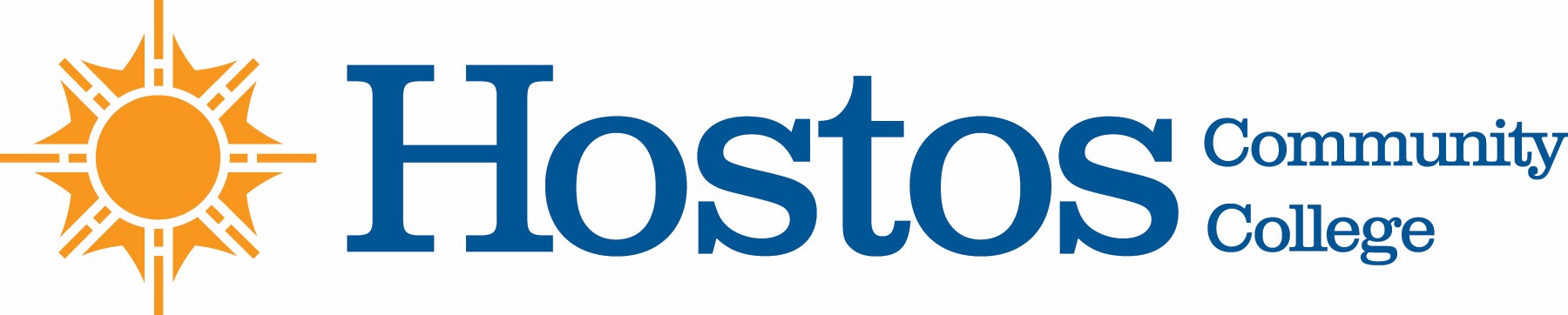 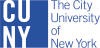 COLLEGE-WIDE CURRICULUM COMMITTEEAGENDATUESDAY, APRIL 21, 2020Acceptance of AgendaAnnouncementsMinutes of Tuesday, April 7, 2020	Curriculum Items: MathematicsNew Course—MAT 100SIOther Business